Музыкальное развитие маленького ребенка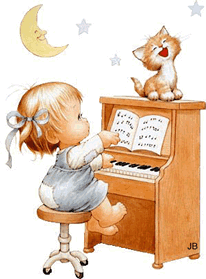 Все мы откликаемся на музыку, которая окружает нас с самого рождения, ощущаем на себе ее способность регулировать настроение, улучшать самочувствие.Влияние музыки на формирование основ гармоничной личности, духовный мир человека неоспоримо. Все дети от природы музыкальны, ведь мелодический слух формируется у человека еще до рождения.Не случайно голосовые проявления младенца характеризуют как певучее гудение, вокализации, трели. Но для того, чтобы врожденные задатки развивались, нужно приобщать ребенка к миру музыки с первых дней жизни.Основой музыкального развития маленького ребенка являются игры, которые использует мама, общаясь с малышом. В основе музыкальных игр лежит пение, исполнение различных мелодий на детских музыкальных инструментах, слушание музыкальных отрывков из произведений русской и зарубежной классики.Материнское пение занимает особое место в музыкальном развитии малыша. Ее голос – уникальный, обладающий неповторимым тембром "музыкальный инструмент".Пение мамы, адресованное малышу, является сильным психо-эмоциональным стимулом, на который  он реагирует бурными активными действиями. Такие моменты музыкального единения развивают чувство взаимного доверия, позволяют малышу ощутить себя любимым, единственным, защищенным.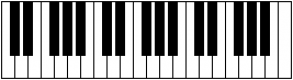 